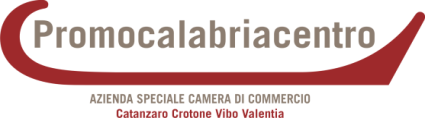 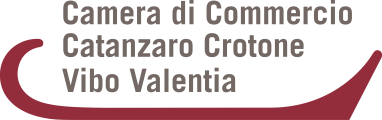 LA CAMERA IN MOSTRA(16 dicembre 2023 - 07 gennaio 2024)SCHEDA DI PARTECIPAZIONE(da trasmettere a mezzo pec all’indirizzo promocatanzaro@cz.legalmail.camcom.it, entro e non oltre il 10/12/2023).Ragione sociale__________________________________________________________________________Sede legale _____________________________________________________________________________Sede operativa_________________________________________________________________________Partita Iva _____________________________ codice fiscale _____________________________________Iscrizione Registro Imprese nr. Rea ________________________________ dal _______________________tel.__________________  email _____________________________________________________________ Indirizzo PEC ___________________________________________________________________________sito web________________________________________________________________________________Attività esercitata ________________________________________________________________________Codice Ateco____________________________________________________________________________Marchio dell’azienda (se registrato)___________________________________________________________Titolare/legale rappresentante _______________________________________________________________Persona da contattare _______________________________________ tel.____________________________Con la presente, il sottoscritto  ___________________________  nato a ________________ il  ___ /_______ /_______ in qualità di:titolare/legale rappresentante dell’impresa denominata:_______________________________________________________________________________________presa visione dell’informativa sul trattamento dei dati personali contenuta nella manifestazione d’interesseCHIEDEdi partecipare alla mostra mercato “La Camera in Mostra” in programma nelle città di Catanzaro, Crotone e Vibo Valentia nel periodo compreso tra il 16 dicembre 2023 e il 7 gennaio 2024.Specificare la/le città in cui si intende esporre:…………………….…………………….……………………. DICHIARAaltresì, consapevole della decadenza dalla partecipazione e della responsabilità penale in cui può incorrere in caso di dichiarazione mendace secondo gli artt. 75 e 76 del D.P.R. 28.12.2000, n. 445 e successive modifiche:che l’impresa è una □ micro  □ piccola impresa o □ media impresa  (barrare la casella interessata) come definita nell’Allegato I al Regolamento n. 651/2014/UE della Commissione europea;di avere sede legale e/o unità locali nella circoscrizione territoriale della Camera di Commercio di Catanzaro, Crotone e Vibo Valentia;di essere attiva e in regola con l’iscrizione al Registro delle Imprese;di essere in regola e nell’esatta misura con il pagamento del diritto annuale, salvo regolarizzazioni;di non essere in stato di fallimento, liquidazione (anche volontaria), amministrazione controllata, concordato preventivo o in qualsiasi altra situazione equivalente secondo la normativa vigente o ostativa in base al codice antimafia;di aver assolto gli obblighi contributivi e siano in regola con le normative sulla salute e sicurezza sul lavoro di cui al D.lgs. 9 aprile 2008, n. 81 e successive modificazioni e integrazioni;di non avere forniture di servizi in corso di erogazione con la Camera di commercio di Catanzaro, Crotone e Vibo Valentia e/o la sua Azienda Speciale ai sensi dell’art. 4, comma 6, del D.L. 95 del 6 luglio 2012, convertito nella L. 7 agosto 2012, n. 135;che quanto sopra esposto corrisponde al vero;di aver letto e di accettare il contenuto dell’informativa sulla privacy allegata alla manifestazione di interesse;di accettare senza riserve le norme contenute nella manifestazione d’interesse.Data		     				(Timbro e firma del titolare/legale rappresentante)………………..					……………………………………………………..Documento da sottoscrivere digitalmente o, in alternativa, calligraficamente accompagnato da copia del documento d’identità in corso di validità del soggetto sottoscrittoreACQUISIZIONE DEL CONSENSOIl sottoscritto, in qualità di soggetto Interessato, letta e compresa l’informativa privacy rilasciatami dal Titolare nell’ambito della presente manifestazione d’interesse;informato della possibilità di revocare in qualsiasi momento il consenso eventualmente prestato, senza che ciò pregiudichi la liceità del trattamento basata sul consenso prestato prima della revoca;consapevole che il diniego del consenso o la revoca dello stesso non influirà in alcun modo sull’esito della domanda di partecipazione alla manifestazione d’interesse “LA CAMERA IN MOSTRA”			ACCONSENTE □				NON ACCONSENTE □ al trattamento dei dati personali conferiti per l’inoltro di comunicazioni informative e promozionali dell’Azienda speciale e della CCIAA di Catanzaro, Crotone e Vibo Valentia in ordine alle attività, ai servizi, agli eventi e alle iniziative a vario titolo promossi/e dalla CCIAA e da altri Enti del Sistema camerale.Data		     				(Timbro e firma del titolare/legale rappresentante)………………..				……………………………………………………..Documento da sottoscrivere digitalmente o, in alternativa, calligraficamente accompagnato da copia del documento d’identità in corso di validità del soggetto sottoscrittoreDescrizione dell’aziendaInserire una descrizione dei principali prodotti oggetto di esposizione e vendita